FORMULASI DAN UJI EFEKTIVITAS ANTI-AGING MASKER GEL PEEL-OFF DARI EKSTRAK ETANOL DAUN BELIMBING WULUH (Averrhoa bilimbi L.)SKRIPSIOLEH:NAZLIANPM. 182114074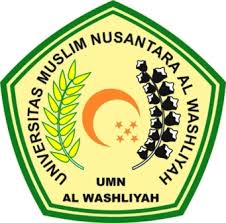 PROGRAM STUDI SARJANA FARMASIFAKULTAS FARMASIUNIVERSITAS MUSLIM NUSANTARA AL WASHLIYAHMEDAN2020FORMULASI DAN UJI EFEKTIVITAS ANTI-AGING MASKER GEL PEEL-OFF DARI EKSTRAK ETANOL DAUN BELIMBING WULUH (Averrhoa bilimbi L.)SKRIPSIDiajukan untuk melengkapi dan memenuhi syarat-syarat untuk memperoleh Gelar SarjanaFarmasi pada Program Studi Sarjana Farmasi Fakultas Farmasi Universitas Muslim Nusantara Al WashliyahOLEH:NAZLIANPM. 182114074PROGRAM STUDI SARJANA FARMASIFAKULTAS FARMASIUNIVERSITAS MUSLIM NUSANTARA AL WASHLIYAHMEDAN2020FAKULTAS FARMASIUNIVERSITAS MUSLIM NUSANTARA AL-WASHLIYAHTANDA PERSETUJUAN SKRIPSINama			: NazliaNPM			: 182114074Fakultas		: FarmasiProgram Studi		: FarmasiJenjang		: Strata Satu (S-1)Judul		: Formulasi dan Uji Efektivitas Anti-aging Masker Gel 	   	  Peel-off dari Ekstrak Etanol Daun Belimbing Wuluh  		  (Averrhoa bilimbi L.)              Pembimbing I			                Pembimbing II(apt. Rani Ardiani, S. Farm., M.Si.)    (apt. Minda Sari Lubis, S.Farm., M.Si)Penguji(Dr. apt. Gabena Indrayani Dalimunthe, M.Si)Diuji Pada Tanggal	:Yudisium		:			PanitiaUjian	          Ketua					      Sekretaris(Dr. KRT. Hardi Mulyono K. Surbakti)          (apt. Minda Sari Lubis, S.Farm., M.Si)FORMULASI DAN UJI EFEKTIVITAS ANTI-AGING MASKER GEL PEEL-OFF DARI EKSTRAK ETANOL DAUN BELIMBING WULUH (Averrhoa bilimbi L.)NAZLIANPM. 182114074ABSTRAK	Masker gel peel-off merupakan salah satu jenis masker wajah berbentuk gel yang praktis dalam penggunaan karena setelah kering masker peel-off dapat langsung diangkat tanpa perlu dibilas. Daun belimbing wuluh memiliki kandungan flavonoid dapat berpotensi menjadi salah satu sumber antioksidan alami, karena memiliki aktivitas antioksidan yang tergolong sangat kuat. Penelitian ini bertujuan untuk memformulasikan ekstrak daun belimbing wuluh sebagai masker gel peel-off serta menguji efektivitasnya sebagai anti-aging.	Jenis penelitian ini adalah eksperimen di laboratorium. Penyarian ekstrak daun belimbing wuluh dilakukan dengan cara maserasi menggunakan pelarut etanol 96%. Formulasi sediaan masker gel peel-off dibuat dengan konsentrasi ekstrak 6%, 9% dan 12%. Pengujian efektivitas anti-aging dilakukan dengan menggunakan alat skin analyzer supercam yang diuji terhadap sukarelawan selama 4 minggu penggunaan sediaan masker gel peel-off ekstrak etanol daun belimbing wuluh. Data yang diperoleh dianalisa menggunakan One Way ANOVA dan dilanjutkan dengan menggunakan uji Duncan.	Berdasarkan hasil evaluasi sediaan yang telah dilakukan maka dapat disimpulkan bahwa ekstrak etanol daun belimbing wuluh dapat diformulasikan ke dalam bentuk sediaan masker gel peel-off. Perbedaan konsentrasi pada sediaan masker gel peel-off belimbing wuluh terdapat perbedaan bermakna terhadap efektivitas anti-aging berdasarkan uji ANOVA.Kata kunci: Anti-Aging, Antioksidan, daun belimbing wuluh (Averrhoa bilimbi  L.), Gel, Masker Peel-Off.FORMULATION AND TEST EFFECTIVENESS OF ANTI-AGING PEEL-OFF GEL MASK FROM STARFRUIT LEAVES ETHANOL EXTRACT (Averrhoa bilimbi L.)NAZLIANPM. 182114074ABSTRACT	Peel-off gel mask was one type of gel-shaped facial mask that was practical in use because after drying the peel-off mask could be immediately removed without the need to rinse. Starfruit leaves contained flavonoids could potentially be one source of natural antioxidants, because it had antioxidant activity that was classified as very strong. The objective of this research was to formulate the extract of starfruit leaves extract as a peel-off gel mask and to test its effectiveness as an anti-aging. 	This type of research was an experiment in the laboratory. The extract of starfruit leaves extract was carried out by maceration using 96% ethanol solvent. Peel-off gel mask formulations were prepared with extract concentrations of 6%, 9% and 12%. Anti-aging effectiveness testing was carried out using a supercam skin analyzer which was tested on volunteers for 4 weeks using peel-off gel extracts of starfruit leaves extract. The data obtained were analyzed using One Way ANOVA and continued using the Duncan test. 	Based on the results of the evaluation of preparations that had been carried out, it could be concluded that the ethanol extract of starfruit leaves could be formulated into a peel-off gel mask dosage form. The difference in concentration in the preparation of starfruit leaves peel-off gel mask there was a significant difference in the effectiveness of anti-aging based on ANOVA test.Keywords: Anti-Aging, Antioxidant, Gel, Peel-Off Mask, Starfruit Leaves (Averrhoa bilimbi L.).